The New President (II)Long - the longest (cel mai lung)Tall - the tallest (cel mai înalt)Fast -the fastest  (cel mai rapid)Big –the biggest  (cel mai mare)             se dublează consoana (g)Fat -the fattest (cel mai gras)                   se dublează consoana (t)Happy – the happiest (cel mai fericit)    y devine iGood – the best (mai bun)Bad – the  worst (cel mai rău)Atunci când vrem sa comparăm o ființă/obiect față de altele, folosim superlativul relativ: cel mai inalt/inalt/bun etc.Ex. I am the tallest in my class/ Eu sunt cel mai înalt din clasă.       The giraffe has the longest neck of all./ Girafa are gâtul cel mai lung dintre toate.Exercises:4/pag11  Copiati, scrieti varianta corecta in paranteza si traduceti in limba româna.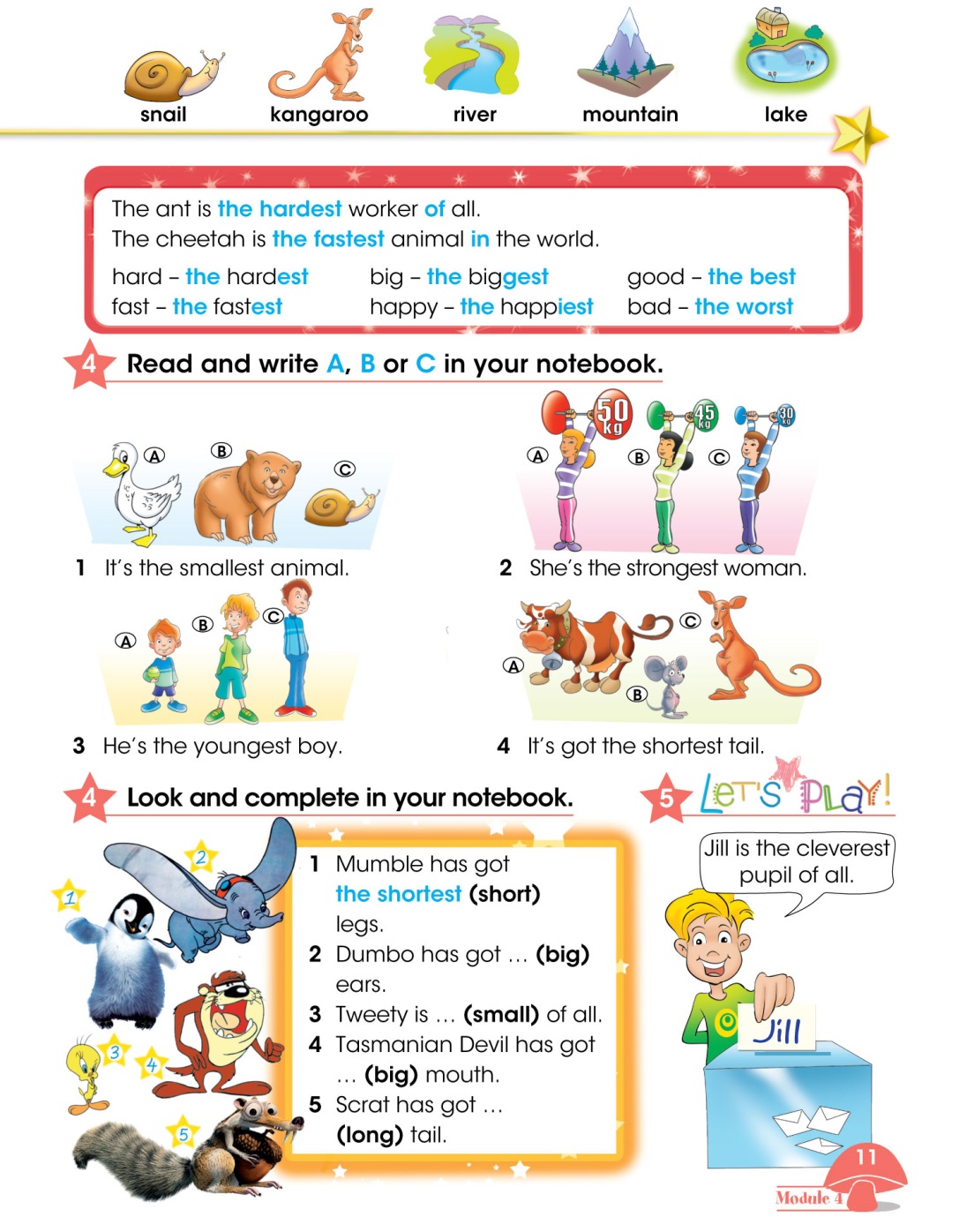 